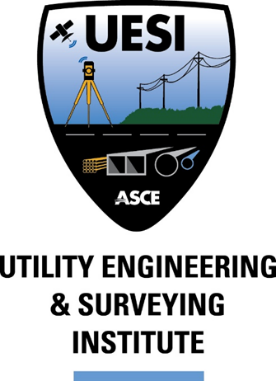 2023 UESI Pipelines Conference Student Competition$500 Scholarship for each winning team memberPurposeThe educational and professional goals of the competition include basic understanding of the importance of utility engineering and surveying throughout the civil engineering profession.  The competition will introduce basic concepts to students which will increase their knowledge as they enter the workforce.  EligibilityThe competition will be open to all college/university undergraduate students enrolled in applicable two or four year programs within the US and Canada.  All students must be student members of ASCE.  The competition will be limited to 20 students who will be grouped into teams upon arrival.  The selected applicants will receive full admission to the conference and a $800 stipend.  All other related expenditures are the responsibility of the students.    AwardsA five hundred dollar ($500) scholarship will be awarded to each student on the winning team.  Additionally, all participants will be recognized at the Pipelines Conference during one of the events.       EthicsAccording to the ASCE Code of Ethics, Canon 5, “Engineers shall build their professional reputation on the merit of their services and shall not compete unfairly with others”. In the context of this contest, “unfair competition” may include conduct such as the following: • Failure to provide proper credit for past teams, plagiarism, or any other false statements concerning the source of material used in the contest. • Taking other people’s designs, artwork, or other creative content without permission (for an overview of Intellectual Property Laws, including Trademark and Copyright, visit https://fairuse.stanford.edu/overview/introduction/intellectual-property-laws/). • Any false or malicious statements about other teams, members, or others involved in the competition. Required ConductAll participants shall act professionally and respectfully at all times. Failure to act appropriately can result in sanctions, disqualification, and loss of invitations to future competitions or Society-wide competitions. The inappropriate use of language, alcohol, or materials, uncooperativeness, or general unprofessional or unethical behavior will not be tolerated.CompetitionTeams will be tasked with the replacement of a deteriorated 20-inch force main (8,900 LF) and the rehabilitation of a deteriorated 30-inch downstream gravity sewer (2,072 LF).    Students will visit preset vendors within the vendor hall to evaluate replacement piping options and rehabilitation products.  The teams will choose a replacement option for the force main and a rehabilitation option for the project.  Teams will present a maximum 10 minute presentation followed by a 5 minute Q&A session will scored.ScoringMeet with predetermined vendors (10 points)Rationale for piping and rehabilitation selections (40 points)Installation timeMaterial durabilityResiliencyEnvironmental impactsPresentation (30 points)Creativity (innovative solution, clarity of slides, presentation flow)Engagement (body language, eye contact, confidence, clear enunciation)Q&A (thoroughly answer questions)Overall Cost (20 points)Initial installation costs and future maintenance costsJudgingThe Younger Member Engagement Committee will select the judging panel to evaluate the competition scoring.  The decision of the judges is final. MaterialsAll educational material will be provided before the competition or onsite.  UESI will provide a laptop if a team does not have access to one.  CoachingA professional mentor will be assigned to each team to help guide them through the competition. Members of the Younger Member Engagement Committee will also be available throughout the process to answer questions. TimelineMonday (Day 1)8am to 9am – Meet with students to go over the competition9am to 4pm – Meet with vendors in exhibition hall, review CCTV video and SUE information, prepare short presentation (10 min) including costs, reasoning, and conclusion.Vendor meetings - TBDTuesday (Day 2)8am to 10am – Presentations	10am to 11am – Competition committee presentation evaluation	1130am to 1pm – Winner presentation at Awards luncheon